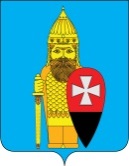 СОВЕТ ДЕПУТАТОВ ПОСЕЛЕНИЯ ВОРОНОВСКОЕ В ГОРОДЕ МОСКВЕ РЕШЕНИЕот 09 декабря 2015г  №  12/01                                                «О согласовании проекта правилземлепользования и застройки города Москвы»В соответствии с законами города Москвы от 06.11.2002г № 56 «Об организации местного самоуправления в городе Москве», от 25.06.2008г №28 «Градостроительный кодекс города Москвы», рассмотрев проект правил землепользования и застройки города Москвы;Совет депутатов поселения Вороновское решил:1. Согласовать в целом правила землепользования и застройки города Москвы. 2.  Администрации поселения Вороновское оказать содействие в организации экспозиции и проведении публичных слушаний в поселении Вороновское по представленным правилам землепользования и застройки города Москвы.3. Опубликовать настоящее решение в бюллетене «Московский муниципальный вестник» и на официальном сайте администрации поселения Вороновское в информационно-телекоммуникационной сети «Интернет». 4. Настоящее Решение вступает в силу со дня его подписания.5. Контроль за выполнением настоящего решения возложить на Главу поселения Вороновское Исаева М.К.Главапоселения Вороновское                                                                              М.К. Исаев 